Контрольно-измерительные материалы для проведения контрольных работ по «Родному языку (русскому)» 6 классСПЕЦИФИКАЦИЯНазначение КИМКИМ предназначены для осуществления объективной индивидуальной оценки учебных достижений предметных результатов освоения обучающимися основной образовательной программы основного общего образования и элементов содержания по «Родному языку (русскому)». Основная цель и содержание контрольных работ определены требованиями федерального государственного образовательного стандарта основного общего образования к результатам освоения основной образовательной программы основного общего образования по учебному предмету «Родной язык (русский)», входящему в образовательную область «Родной язык и родная литература». Соответствует УМК «Русский родной язык» для 5-9 классов, авторы Александрова О.М., Загоровская О.В., Богданов С.И., Вербицкая Л.А., Гостева Ю.Н., Добротина И.Н., Нарушевич А.Г., Казакова Е.И., Васильевых И.П.Содержание работыСодержание и основные характеристики проверочных материалов определяются следующими документами: 1.Федеральный государственный образовательный стандарт основного общего образования (приказ Минобрнауки России от 17.12.2010г. №1897);2.Примерная программа по учебному предмету «Русский родной язык» для образовательных организаций, реализующих программы основного общего образования», одобренная решением федерального учебно-методического объединения по общему образованию (протокол от 31.01.2018 г. № 2/18);3.Примерная основная образовательная программа основного общего образования (одобрена решением федерального учебно-методического объединения по общему образованию (протокол заседания от 08.04.2015 г. № 1/15; в редакции протокола №1/20 от 04.02.2020); 4.«Концепция преподавания русского языка и литературы», утвержденная распоряжением Правительства Российской Федерации от 09.04.2016 г. № 637. Контролируемые разделы (темы)учебного предмета «Родной язык (русский)» 6 классКонтрольная работа №1 по теме «Язык и культура».Структура работыРабота состоит из двух вариантов. Каждый вариант контрольной работы состоит из 8 заданий: 2 тестовых задания, 5 практических тестовых заданий с открытым ответом и 8 задание с развернутым ответом. План контрольной работыРаспределение заданий по уровню сложностиВремя выполнения работыНа выполнение всей работы отводится 40 минут. Условия проведения контрольной работыСтрогое соблюдение инструкции по организации проведения независимой оценки знаний обучающихся. При выполнении контрольной работы используется бланк ответов. Дополнительные материалы не используются.Система оценивания отдельных заданий и работы в целомВ зависимости от вида задания используются различные формы оценивания: - задание 1-2 оценивается в максимально 2 баллов (1 балл за правильный ответ); - задание 3-7 – максимально 18 баллов (3 задание – макс 5 баллов, по 1 баллу за каждый правильный ответ; 4 задание макс 6 баллов, по 0,5 балла за каждое правильное слово; 5 задание – макс 3 балла, по 1 баллу за каждый правильный ответ, 6 задание –макс 2 балла за правильный ответ, 1 балл за каждое правильное слово; 7 задание – макс 2 балла, 0,5 за каждый правильный ответ); - задание 8 с развернутым ответом – максимально 10 баллов (согласно критериям оценивания задания с развернутым ответом). Максимальная сумма, которую может получить обучающийся, выполнивший все задания правильно – 30 баллов. Критерии оценивания задания с развернутым ответомПеревода в пятибалльную системуИнструкция по выполнению заданий контрольной работыНа выполнение заданий контрольной работы по Родному языку (русскому) даётся 40 минут. Работа состоит из 3-х частей: 1 часть (1-2 задание) состоит из 2 тестовых заданий (выбор варианта ответа); 2 часть (3-7 задание) - из 5 заданий, требующих записи ответа в виде цифр, слов; 3 часть (8 задание) с развернутым вариантом ответа.Правильные ответы в тесте обведи кружочком или другим знаком (˅ +), ответы на задания к тексту запиши в работе на отведённых для этого строчках. Если ты хочешь изменить ответ, то зачеркни его и запиши рядом новый.При выполнении работы не разрешается пользоваться учебником, рабочими тетрадями, справочниками по грамматике, орфографическими словарями, другими справочными материалами.При необходимости можно пользоваться черновиком. Записи в черновике проверяться и оцениваться не будут.Советуем выполнять задания в том порядке, в котором они даны. Для экономии времени пропускай задание, которое не удаётся выполнить сразу, и переходи к следующему. Постарайся выполнить как можно больше заданий.Желаем успеха!ВариантНайдите предложение, где средством выразительности является эпитет.а) Осень жизни, как и осень года, надо благосклонно принимать.б) Я хотел бы затеряться в зеленях твоих стозвонных.в) На небе стоят неподвижно перистые облака, похожие на рассыпанный снег.Ответ: _____________________________________________________________Диалекты – это…А. Слова, пришедшие в русский язык из других языков.Б. Слова или выражения, свойственные речи той или иной профессиональной группы. В. Разновидность языка, которая употребляется как средство общения между людьми, связанными между собой одной территорией.Ответ: ______________________________________Укажите, где правда, а где ложь.  Укажите истинность или ложность вариантов ответа:_____________Сведения о происхождении слов можно найти в специальных словарях   морфем._____________Русский, украинский и белорусский языки состоят в самом ближайшем родстве, представляя собой восточную ветвь славянских языков._____________Язык возник у человечества много тысячелетий назад._____________Каждый живой язык упорно сопротивляется новшествам и изменениям. _____________Русский язык живо связан с великой историей нашего государства в течение многих веков. Выпишите заимствованные словаАвтобус, ветер, фонарь, дерево, экран, экскаватор, арбуз, день, электричество, лес, роща, береза, весна, апельсин, физика, стол, мать, этаж, вокзал, дом, эмблема.Ответ:________________________________________________________________________________________________________________________________________________________________________________________________________Подберите синоним к заимствованным словам:Уикэнд – ___________________________________Презентация – _______________________________ Шопинг – ___________________________________Выпишите из предложения неологизмы:    Информационные технологии, основанные на Интернете, открывают перед будущим поколением возможности свободного распространения знаний, различных сведений и материалов.Ответ: ______________________________________________________________К данным в первом столбике фразеологизмам подберите синонимические из второго столбика.Ответ: _______________________________________________________________Напишите сочинение – миниатюру «Моя мама», используя фразеологизмы. Материал для справок: Золотые руки, светлая голова, не бросает слов на ветер, не покладая рук, как рыба в воде, кладезь мудростей, души не чаять.__________________________________________________________________________________________________________________________________________________________________________________________________________________________________________________________________________________________________________________________________________________________________________________________________________________________________________________________________________________________________________________________________________________________________________________________________________________________________________________________________________________________________________________2 вариант1. Найдите предложение, где средством выразительности является эпитет.а) Нам дорога твоя отвага, огнем душа твоя полна.б) Закружилась желтая листва.в) Из перерубленной старой березы градом лилися прощальные слезы.Ответ: ______________________________________2. Литературный язык – это…А. Язык общенациональный, сложившийся в пору образования русской нации и государственности.Б. Сконструированный язык, предназначенный для эстетического и фонетического удовольствияВ. Набор лексических, синтаксических и семантических правил, определяющих внешний вид компьютерной программы и действия.Ответ: _______________________________________3.Что правда, а какое утверждение ложно._________________Русский язык постоянно развивается и совершенствуется._________________Мы употребляем только те слова и выражения, которые родились в новое время, это дает возможность быть актуальными и понимать друг друга._________________История языка помогает узнать, как жили, мыслили наши предки, каким было их мировоззрение, их внутренний мир._________________Славянские языки не похожи друг на друга, имеют разные грамматические формы, произносительные особенности, которые унаследовали от общего индоевропейского языка.__________________Русский язык – плод многовекового творчества и труда великого русского народа и всех народов, составляющих нашу страну.4. Выпишите заимствованные слова: Помещение, галактика, дорога, путешествие, минус, алмаз, торговец, актер, ветер, вокзал, кран, сообщение, котлета, шлейф, варенье, шкаф, беседа, рекорд, чемпион, брат, соловей.Ответ: __________________________________________________________________________________________________________________________________________5. Подберите синонимы к заимствованным словам:Лейлбл – __________________________________Офис –  ___________________________________Тинейджер - _______________________________ 6. Выпишите из предложения неологизмы:Спутники Роскосмоса провели мониторинг общей площади около 107 тысяч квадратных километров, следя за вулканической активностью в Сахалинской области.Ответ:_____________________________________________________________________________________________________________________________________7.К данным в первом столбике фразеологизмам подберите синонимические из второго столбика.Ответ: _____________________________________________________________8. Напишите сочинение – миниатюру «Моя мама», используя фразеологизмы. Материал для справок: Золотые руки, светлая голова, не бросает слов на ветер, не покладая рук, как рыба в воде, кладезь мудростей, души не чаять._________________________________________________________________________________________________________________________________________________________________________________________________________________________________________________________________________________________________________________________________________________________________________________________________________________________________________________________________________________________________________________________________________________________________________________________________________________________________________________________________________________________________________________________________________________________________Ответы:1 вариант:1. Б2. В3. Ложь, правда, правда, ложь, правда.4. Автобус, фонарь, экран, экскаватор, арбуз, электричество, апельсин, физика, этаж, вокзал, эмблема.5. Выходной, представление, покупки;6. Информационные технологии, Интернет;7. 1В, 2А, 3Г, 4Б.вариант:1. В2. А3. Правда, ложь, правда, ложь, правда;4. Помещение, галактика, минус, алмаз, актер, вокзал, кран, котлета, шлейф, шкаф, рекорд, чемпион.5. Этикетка, помещение, подросток;6. Роскосмос, мониторинг, спутник7. 1В, 2Г, 3А, 4Б.№ п/пТемы (разделы)Вид работы1Язык и культураКонтрольная работа 2Культура речиКонтрольная работа3Речь. Текст.Контрольная работаРаздел работы/ тип заданияВремя выполнения работыМаксимальный баллТесты52Практическое тестовое задание1018Создание текста2510ВСЕГО4030№ п/пРаздел работыКол-во заданий базового уровня Кол-во заданий повышенного уровня1Тесты22Практические тестовые задания53Создание текста1ВСЕГО87,5%12,5%Критерии оцениванияБаллыСодержание ответа (сочинение)Содержание ответа (сочинение)Работа соответствует теме и заданию, приведены аргументы, фактические ошибки отсутствуют.2Работа соответствует теме и заданию, приведены аргументы, но есть фактическая ошибка1Допущена фактическая ошибка, связанная с пониманием темы и задания0Речевое оформление ответа (сочинения)Речевое оформление ответа (сочинения)Соблюдение смысловой цельности, речевая связность и логика изложения2Допущена одна логическая ошибка1Допущено более 1 логической ошибки0ГрамотностьГрамотностьОрфографияОрфографияСоблюдены орфографические нормы. (не допущено ни одной орфографической ошибки).2Допущены 1-2 орфографические ошибки.1Допущено боле двух ошибок.0ПунктуацияПунктуацияСоблюдены пунктуационные нормы. (не допущено ни одной пунктуационной ошибки).2Допущены 1-2 пунктуационные ошибки.1Допущено боле двух ошибок.0Качество речи.Качество речи.Соблюдены речевые и грамматические нормы (не допущено речевых и грамматических ошибок)2Допущены 1-2 ошибки1Допущено более 2 ошибок0Максимальное количество баллов10Отметка2345Первичный балл0-910-1819-2526-30Уровень обученностинедостаточныйбазовыйбазовыйповышенный 1Как в рот воды набралАМолоть языком2Лясы точитьБС гулькин нос3Ломать головуВПрикусил язык4Кот наплакалГШевелить извилинами1Рукой податьАОставить с носом2Ума палатаБОдного поля ягоды3Сбить с толкуВВ двух шагах отсюда4Два сапога параГСеми пядей во лбу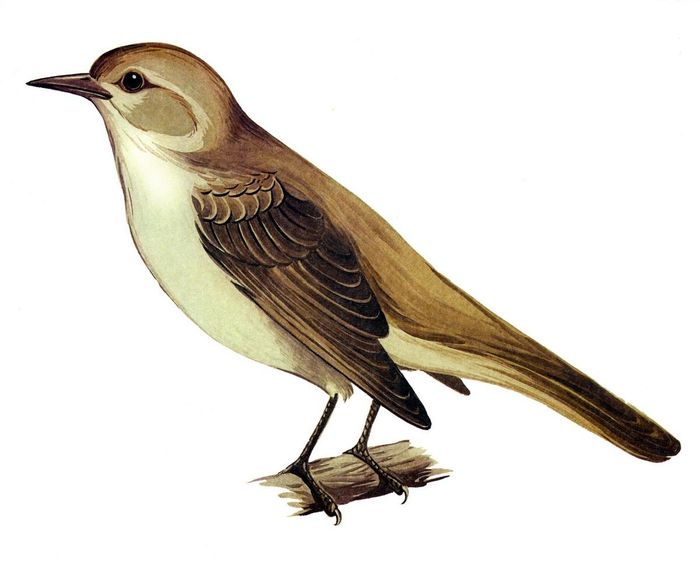 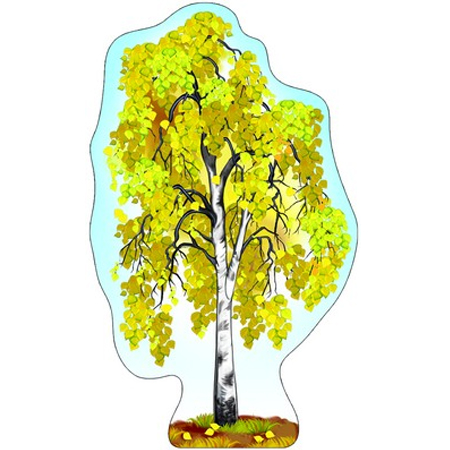 